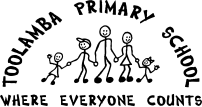 Rationale:The policies of the school guide and describe the main processes, functions and operations of the school.  The development and review of policies is part of an agreed process to ensure that key stakeholders are part of the consultation and review process.  Aims:To ensure that Toolamba PS  policies frame and accurately reflect the school operations, directions, and goals and meet all legislative, compliance and duty of care requirements.Implementation:The policies describe the rationale, aims and implementations of the operations and directions of the school as a whole.The process of considering school policies will be managed by the principal and will be a continuous cycle, and will use a transparent and consultative process.New policies will be added and modified to reflect the growth and evolution of the new school and new programs.All policies will use the school policy layout, meet legislative and compliance requirements, and have a designated review periodWhen developing a new policy, the principal will consult with appropriate personnel in order to draft the initial policy statement. The draft policy may be circulated for comment to the appropriate committee/s, to staff members, to parents, to students before ratification by School Council. Policies will be developed taking into account DET policies, memos and circulars relating to a particular policy area.A database of policies and a review schedule to provide a timeline for reviews either annually or on a three-year basis is to be maintained.When reviewing an existing school policy as per the three-year review cycle, the principal will consult with staff and the appropriate Committee/s, and to School Council for ratification.Changes as a result of policy developments and / or reviews will be widely advised to students, staff and parents.Staff will be given opportunity to provide input into the policy development or review process.The focus of all school policies must remain the needs of students and school operations. Reference the school’s Supervision and Duty of Care PolicyAny concerns relating to the structure of the school should be directed to the principal or School Council president.Relevant policies will also be loaded onto the intranet and school website for community observation and commentPolicyCommunication Procedures and schedule for members of the school communityCommunication Procedures and schedule for members of the school communityCommunication Procedures and schedule for members of the school communityCommunication Procedures and schedule for members of the school communityCommunication Procedures and schedule for members of the school communityPolicyStaffStudentsParentsGeneral CommunityPolicy Review DateCamps and Excursion PolicyIncursion PolicyBrief in 1st PL daysStaff manualPolicy manualIntranetAll policies mentioned in the newsletter and available on requestSchool websiteSchool websiteJune  2019Yard Duty / Supervision PolicyBrief in 1st PL daysStaff manualPolicy manualIntranetAll policies mentioned in the newsletter and available on requestSchool websiteSchool websiteMarch 2019Student Engagement PolicyChild Protection & y Reporting PolicyBrief in 1st PL daysStaff manualPolicy manualIntranetAll policies mentioned in the newsletter and available on requestSchool websiteInformation Guide (in enrolment pack)Parent Information DaySchool websiteAll December 2018 Internet Usage PolicyBrief in 1st PL daysStaff manualPolicy manualIntranetE-learning mtg at start of each yearThursday  PD sessionsEnrolment packAssembliesAll policies mentioned in the newsletter and available on requestSchool websiteEnrolment PackOur HS newsletterSchool websiteJuly 2018(reviewed/updated yearly)Anaphylaxis PolicyStaff manualPolicy manualIntranetMeeting at start of each semester to review policy and anaphylactic childrenIndividual meetings with students and parents of anaphylactic childrenClassroom discussion re food handling issuesPeer Support Leaders meetingsAll policies mentioned in the newsletter and available on requestSchool websiteParent Information NightEnrolment InformationOur HS NewsletterIndividual parent meetings with anaphylactic childrenSchool websiteAugust   2018 (updated yearly)First Aid Policy (incl. Medication and Asthma)Staff manualPolicy manualstart of year to review each policy & provide medical details of students.Update first aid qualifications, CPR qualifications & asthma proceduresMentor group teacher briefingsOH&S and Evacuation Planning cycle.Enrolment packAll policies mentioned in the newsletter and available on requestSchool websiteInformation Guide (in enrolment pack)Parent Information NightOur HS  NewsletterParents sent medical information & asthma plans to update at start of each yearSchool websiteJune  2018Harassment PolicyStaff manualPolicy manualIntranetReview of policy and procedures in 1st 3 days of schoolRestorative Practices Training programAssembliesEnrolment packPeer Support ProgramAll policies mentioned in the newsletter and available on requestSchool websiteInformation Guide (in enrolment pack)Parent Information NightOur HS NewsletterSchool websiteJuly 2017Home WorkStaff manualPolicy manualIntranetReviewed in Curriculum Committee overviewEnrolment packEnrolment PackSchool newsletterSchool websiteParent Information NightSchool websiteNov 2017Emergency Management & Critical Incident PoliciesStaff manualPolicy manualIntranetReview of policy and procedures in 1st 3 days of schoolEvacuation Drill/Lockdown – twice per yearMentor group sessionsEvacuation drillsSchool websiteSchool websiteMarch 2019 – annually as part of compliance process (or after a critical incident)Uniform PolicyStaff ManualPolicy manualIntranetStaff meetings/briefingsStudent DiaryMentor Group sessionsCircle TimeAssembliesEnrolment packSRC meetingsEnrolment PackSchool newsletterSchool websiteInformation NightSchool websiteAugust 2019 –  (council annual review)Sunsmart PolicyStaff manualPolicy manualIntranetReview of policy and procedures in 1st 3 days of schoolStudent DiaryMentor GroupEnrolment packEnrolment PackSchool newsletterSchool websiteSchool websiteJuly 2019Staff Leave PolicyPrivacy PolicyProfessional Learning PolicyStaff manualPolicy manualIntranetStaff meetingsLAC  meetingsLocal Agreement implementationSchool websiteSchool websiteNovember 2019(annually)Raising Concerns and Complaints PolicyStaff manualPolicy manualIntranetEnrolment PackSchool newsletterSchool websiteSchool websiteSchool NewsletterApril 2018